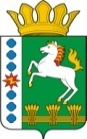 КОНТРОЛЬНО-СЧЕТНЫЙ ОРГАН ШАРЫПОВСКОГО РАЙОНАКрасноярского краяЗаключениена проект Постановления администрации Шарыповского района «О внесении изменений в Постановление администрации Шарыповского района от 30.10.2013 № 844-п «Об утверждении муниципальной программы «Обеспечение доступным и комфортным жильем и коммунальными услугами жителей Шарыповского района»  28 ноября 2019 год 		        				                            № 148Настоящее экспертное заключение подготовлено Контрольно – счетным органом Шарыповского района на основании ст. 157 Бюджетного  кодекса Российской Федерации, ст. 9 Федерального закона от 07.02.2011 № 6-ФЗ «Об общих принципах организации и деятельности контрольно – счетных органов субъектов Российской Федерации и муниципальных образований», ст. 15 Решения Шарыповского районного Совета депутатов от 20.09.2012 № 31/289р «О внесении изменений и дополнений в Решение Шарыповского районного Совета депутатов от 21.06.2012 № 28/272р «О создании Контрольно – счетного органа Шарыповского района» (в ред. от 20.03.2014 № 46/536р), в соответствии со стандартом организации деятельности Контрольно – счетного органа Шарыповского района СОД 2 «Организация, проведение и оформление результатов финансово – экономической экспертизы проектов Решений Шарыповского районного Совета депутатов и нормативно – правовых актов по бюджетно – финансовым вопросам и вопросам использования муниципального имущества и проектов муниципальных программ» утвержденного приказом Контрольно – счетного органа Шарыповского района от 16.12.2013 № 29 .Представленный на экспертизу проект Постановления администрации Шарыповского района «О внесении изменений в Постановление администрации Шарыповского района от 30.10.2013 № 844-п «Об утверждении муниципальной программы «Обеспечение доступным и комфортным жильем и коммунальными услугами жителей Шарыповского района» направлен в Контрольно – счетный орган Шарыповского района 27 ноября 2019 года, разработчиком данного проекта Постановления является муниципальное казенное учреждение «Управление службы заказчика» администрации Шарыповского района. Основанием для разработки муниципальной программы являются:- статья 179 Бюджетного кодекса Российской Федерации;- постановление администрации Шарыповского района от 30.07.2013 № 540-п «Об утверждении Порядка принятия решений о разработке  муниципальных программ Шарыповского района, их формировании и реализации» (в ред. от 29.06.2015 № 407-п, от 05.12.2016 № 585-п);- распоряжение администрации Шарыповского района от 02.08.2013  № 258-р «Об утверждении перечня муниципальных программ Шарыповского района» (в ред. от 29.07.2014 № 293а-р, от 17.06.2016 № 235-р, от 01.08.2017 № 283-р, от 08.05.2018 № 171-р, от 26.07.2019 № 236-р).Ответственный исполнитель муниципальной программы администрация Шарыповского района.Соисполнители муниципальной программы:- муниципальное казенное учреждение «Управление культуры и муниципального архива Шарыповского района».Мероприятие проведено 27-28 ноября  2019 года.В ходе подготовки заключения Контрольно – счетным органом Шарыповского района были проанализированы следующие материалы:- проект Постановления администрации Шарыповского района «О внесении изменений в Постановление администрации Шарыповского района от 30.10.2013 № 844-п «Об утверждении муниципальной программы «Обеспечение доступным и комфортным жильем и коммунальными услугами жителей Шарыповского района»;-  паспорт муниципальной программы Шарыповского района «Реформирование и модернизация жилищно – коммунального хозяйства и повышение энергетической эффективности»;- проект Решения Шарыповского районного Совета депутатов «О районном бюджете на 2020 год и плановый период 2021-2022 годов»Согласно распоряжения администрации Шарыповского района от 26.07.2019 № 236-р «О внесении изменений в распоряжение администрации Шарыповского района от 02.08.2013 № 258-р «Об утверждении перечня муниципальных программ Шарыповского района» пунктом 1.1. проекта Постановления администрации Шарыповского района вносятся изменения в заголовок Постановления, слова «Обеспечение доступным и комфортным жильем и коммунальными услугами жителей Шарыповского района» заменятся словами «Реформирование и модернизация жилищно – коммунального хозяйства и повышение энергетической эффективности».Муниципальная программа Обеспечение доступным и комфортным жильем и коммунальными услугами жителей Шарыповского района излагается в новой редакцииПодпрограммы муниципальной программы:Создание условий для ремонта объектов коммунальной инфраструктуры и благоустройства сельских территорий.Энергосбережение и повышение энергетической эффективности.Обращение с отходами на территории Шарыповского района.Обеспечение реализации муниципальной программы и прочие мероприятия.Цель муниципальной программы – обеспечение населения района качественными жилищно – коммунальными услугами в условиях развития рыночных отношений.Задачи муниципальной программы:Создание условий для устойчивого развития территорий муниципальных образований, развития инженерной, транспортной и социальной инфраструктур, сохранения окружающей среды и объектов культурного наследия.Обеспечение энергосбережения и повышение энергетической эффективности.Создание условий для обеспечения реализации муниципальной программы и прочие мероприятия.Предотвращение вредного воздействия бытовых и промышленных отходов на здоровье человека и окружающую природную среду.Обеспечение населения района качественными жилищно – коммунальными услугами, а также формирование эффективной системы управления энергосбережением и повышением энергетической эффективности. В жилищно – коммунальном хозяйстве в настоящее время активно проводятся преобразования, закладывающие основы развития отрасли на долгосрочную перспективу. На федеральном уровне приняты новые законы, регулирующие отношения в сферах теплоснабжения, электроснабжения, водоснабжения и водоотведения. Утверждены или находятся в стадии утверждения десятки подзаконных нормативных актов, которые создают фундамент для новой системы регулирования. Устанавливаются детальные требования к качеству и надежности жилищно – коммунальных услуг.Реформирование жилищно – коммунального хозяйства продолжается, и для достижения запланированных результатов необходимо точное и последовательное выполнение мероприятий в соответствии с задачами, определенными муниципальной программой. Эффективное регулирование коммунального хозяйства, при котором достигается баланс интересов всех сторон, будет обеспечиваться путем реализации заложенных в отраслевое законодательство механизмов следующих мероприятий:- государственная регистрация объектов централизованных систем коммунальной инфраструктуры, находящихся в государственной и муниципальной собственности;- актуализация схем теплоснабжения, водоснабжения и водоотведения, программ комплексного развития коммунальной инфраструктуры;- обеспечение контроля за формированием целевых показателей деятельности и подготовки на их основе инвестиционных программ, финансируемых в том числе за счет привлечения частных инвестиций;- утверждение планов мероприятий по приведению качества воды в соответствии с установленными требованиями и планов снижения сбросов;- обеспечение контроля за качеством и надежностью коммунальных услуг и ресурсов;- формирование долгосрочных тарифов в сфере теплоснабжения, водоснабжения, водоотведения и очистки сточных вод;- обеспечение социальной поддержки населения при оплате жилищно – коммунальных услуг;- контроль за раскрытием информации для потребителей в соответствии с установленными стандартами.Планируемое финансирование муниципальной программы на 2020 год и плановый период 2021-2022 годов за счет средств краевого и районного бюджетов составляет в сумме 105 176 757,00 руб., в том числе:					                   (руб.)Реализация муниципальной программы должна привести к созданию комфортной среды обитания и жизнедеятельности для человека.В результате реализации программы планируется достигнуть следующих показателей:- уровень износа коммунальной инфраструктуры снизится до 25%;- доля убыточных организаций жилищно – коммунального хозяйства снизится до 12,5%.На реализацию подпрограммы 1 «Создание условий для ремонта объектов коммунальной инфраструктуры и благоустройства сельских территорий» предусмотрено финансирование подпрограммных мероприятий на общую сумму 6 500 000,00 руб., в том числе:	                                     (руб.)При реализации подпрограммы будут достигнуты следующие показатели:Социальная эффективность от реализации подпрограммных мероприятий выражается в обеспечении безопасности условий жизнедеятельности населения, объектов социальной сферы и создании условий рационального использования энергоресурсов и устойчивого снабжения населения, социальной сферы и муниципальных образований энергоресурсами.Технико – экономическая эффективность реализации подпрограммы достигается за счет снижения интегрального показателя аварийности инженерных сетей.            По подпрограмме 2 «Энергосбережение и повышение энергетической эффективности» бюджетные ассигнования предусмотрены за счет средств районного бюджета на плановый период в сумме 157 017,00  руб.: 2020 год в сумме 157 017,00 руб., 2021 год в сумме 0,00 руб., 2022 год в сумме 0,00 руб.Целью подпрограммы 2 является повышение энергосбережения и энергоэффективности.Энергосбережение в жилищно – коммунальном и бюджетном секторе района является актуальным и необходимым условием нормального функционирования, так как повышение эффективности использования топливно – энергетических ресурсов , при непрерывном росте цен на электроэнергию и уголь позволяет добиться существенной экономии как топливно – энергетических ресурсов, так и финансовых средств.При реализации подпрограммы 2 «Энергосбережение и повышение энергетической эффективности» будут достигнуты следующие показатели:По подпрограмме 3 «Обращение с отходами на территории Шарыповского района» бюджетные ассигнования предусмотрены за счет средств районного бюджета на плановый период в сумме 3 879 000,00 руб.: 2020 год в сумме 1 293 000,00 руб., 2021 год в сумме 1 293 000,00 руб., 2022 год в сумме 1 293 000,00 руб.Целью подпрограммы является предотвращение вредного воздействия бытовых и промышленных отходов на здоровье человека и окружающую природную среду.Задачей подпрограммы является обеспечение функционирования системы сбора, вывоза, утилизации, переработки или захоронения отходов. При реализации программы 3 «Обращение с отходами на территории Шарыповского района» будут достигнуты следующие показатели:        По подпрограмме 4 «Обеспечение реализации муниципальной программы и прочие мероприятия» бюджетные ассигнования предусмотрены на плановый период в сумме 94 640 740,00 руб., в том числе:								(руб.)Целью подпрограммы является создание условий для эффективного, ответственного и прозрачного управления финансовыми ресурсами в рамках выполнения установленных функций и полномочий.Задачей подпрограммы является повышение эффективности исполнения муниципальных функций в сфере жилищно – коммунального хозяйства на всей территории Шарыповского района.При реализации программы 4 «Обеспечение реализации муниципальной программы и прочие мероприятия» будут достигнуты следующие показатели:При проверке правильности планирования и составления проекта Постановления  нарушений не установлено.В нарушение абз. 10 п. 3.4. «Порядка принятия решений о разработке муниципальных программ Шарыповского района, их формирования и реализации» утвержденного Постановлением администрации Шарыповского района от 30.07.2013 № 540-п (в ред. от 05.12.2016 № 535-п)  ответственным исполнителем муниципальная программа направлена в Контрольно – счетный орган Шарыповского района для проведения финансово – экономической экспертизы с нарушением установленных сроков.При проверке правильности планирования и составления проекта Постановления  нарушений не установлено.На основании выше изложенного Контрольно – счетный орган предлагает:Ответственному исполнителю проект постановления направлять в Контрольно – счетный орган Шарыповского района для проведения финансово – экономической экспертизы в установленные и утвержденные сроки согласно  «Порядка принятия решений о разработке муниципальных программ Шарыповского района, их формирования и реализации» утвержденного Постановлением администрации Шарыповского района от 30.07.2013 № 540-п (в ред. от 05.12.2016 № 535-п).Администрации Шарыповского района  принять проект Постановления администрации Шарыповского района «О внесении изменений в Постановление администрации Шарыповского района от 30.10.2013 № 844-п «Об утверждении муниципальной программы Шарыповского района «Обеспечение доступным и комфортным жильем и коммунальными услугами жителей Шарыповского района».Председатель Контрольно – счетного органа	               					Г.В. СавчукАудитор Контрольно – счетного органа							И.В. Шмидткраевой бюджетрайонный бюджетитого2020 год9 790 140,0030 480 417,0040 270 557,002021 год8 739 900,0023 713 200,0032 453 100,002022 год8 739 900,0023 713 200,0032 453 100,00итого27 269 940,0077 906 817,00105 176 757,00районный бюджет итого2020 год6 500 000,006 500 000,002021 год0,000,002022 год0,000,00итого6 500 000,006 500 000,00ПоказателиЕд.изм.2020 год2021 год2022 годСнижение интегрального показателя аварийности сетей теплоснабженияед. на 100 км инженерных сетей0,010,010,01Снижение интегрального показателя аварийности сетей водоснабженияед. на 100 км инженерных сетей0,010,010,01Снижение интегрального показателя аварийности сетей водоотведенияед. на 100 км инженерных сетей0,010,010,01Доля населения, обеспеченного питьевой водой отвечающим требованиям безопасности%83,8683,8683,86ПоказателиЕд. изм.2020 год2021 год2022 годУдельная величина потребления электрической энергии муниципальными бюджетными учреждениямикВт/ч на 1 человека населения463,30463,00463,00Удельная величина потребления тепловой энергии муниципальными бюджетными учреждениямиГкал на 1 кв. метр общей площади0,130,130,13Удельная величина потребления горячей воды муниципальными бюджетными учреждениямикуб. метров на 1 человека населения0,120,120,12Удельная величина потребления холодной воды муниципальными бюджетными учреждениямикуб. метров на 1 человека населения0,980,980,98ПоказателиЕд. изм.2020 год2021 год2022 годДоля ТБО, размещаемая в санкционированных местах размещения или обезвреживания отходов%44,7044,8045,00Доля ликвидированных несанкционированных мест размещения отходов%50,9051,3051,70краевой бюджетрайонный бюджетитого2020 год9 790 140,0022 530 400,0032 345 540,002021 год8 739 900,0022 420 200,0031 160 100,002022 год8 739 900,0022 420 200,0031 1603 100,00итого27 269 940,0067 370 800,0094 640 740,00ПоказателиЕд. изм.2020 год2021 год2022 годУровень исполнения субвенций на реализацию переданных государственных полномочий края, не менее%95,0095,0095,00Уровень возмещения населением затрат на предоставление жилищно-коммунальных услуг по установленным для населения тарифам%92,0092,0092,00